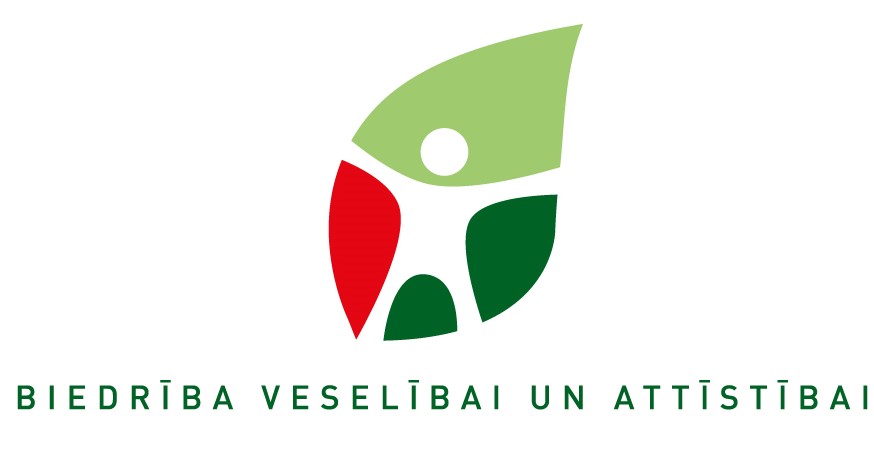 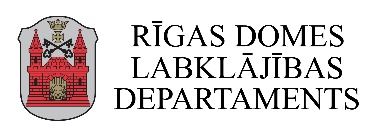 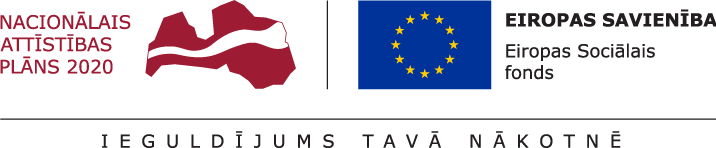 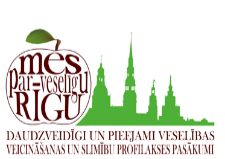 Dejas senioriem jūnijs 202112345611.00 – 12.00- grupa iesācējiem, klātienē, Grīziņkalna parks, Pērnavas iela 2410.00 – 11.00 Tiešsaiste, FB grupā, links uz nodarbībuhttps://www.facebook.com/groups/350288439728872/?ref=group_browse11.00 – 12.00- grupa iesācējiem, klātienē, Grīziņkalna parks, Pērnavas iela 2418:30-19:30 Tiešsaiste, FB grupā, links uz nodarbībuhttps://www.facebook.com/groups/350288439728872/?ref=group_browse7891011121310.00 – 11.00 Tiešsaiste, FB grupā, links uz nodarbībuhttps://www.facebook.com/groups/350288439728872/?ref=group_browse18:30-19:30 Tiešsaiste, FB grupā, links uz nodarbībuhttps://www.facebook.com/groups/350288439728872/?ref=group_browse11.00 – 12.00- grupa iesācējiem, klātienē, Grīziņkalna parks, Pērnavas iela 2410.00 – 11.00 Tiešsaiste, FB grupā, links uz nodarbībuhttps://www.facebook.com/groups/350288439728872/?ref=group_browse11.00 – 12.00- grupa iesācējiem, klātienē, Grīziņkalna parks, Pērnavas iela 2418:30-19:30 Tiešsaiste, FB grupā, links uz nodarbībuhttps://www.facebook.com/groups/350288439728872/?ref=group_browse1415161718192010.00 – 11.00 Tiešsaiste, FB grupā, links uz nodarbībuhttps://www.facebook.com/groups/350288439728872/?ref=group_browse18:30-19:30 Tiešsaiste, FB grupā, links uz nodarbībuhttps://www.facebook.com/groups/350288439728872/?ref=group_browse11.00 – 12.00- grupa iesācējiem, klātienē, Grīziņkalna parks, Pērnavas iela 2410.00 – 11.00 Tiešsaiste, FB grupā, links uz nodarbībuhttps://www.facebook.com/groups/350288439728872/?ref=group_browse11.00 – 12.00- grupa iesācējiem, klātienē, Grīziņkalna parks, Pērnavas iela 2418:30-19:30 Tiešsaiste, FB grupā, links uz nodarbībuhttps://www.facebook.com/groups/350288439728872/?ref=group_browse2110.00 – 11.00 Tiešsaiste, FB grupā, links uz nodarbībuhttps://www.facebook.com/groups/350288439728872/?ref=group_browse18:30-19:30 Tiešsaiste, FB grupā, links uz nodarbībuhttps://www.facebook.com/groups/350288439728872/?ref=group_browse2211.00 – 12.00- grupa iesācējiem, klātienē, Grīziņkalna parks, Pērnavas iela 242324BRĪVDIENA2526272810.00 – 11.00 Tiešsaiste, FB grupā, links uz nodarbībuhttps://www.facebook.com/groups/350288439728872/?ref=group_browse18:30-19:30 Tiešsaiste, FB grupā, links uz nodarbībuhttps://www.facebook.com/groups/350288439728872/?ref=group_browse2911.00 – 12.00- grupa iesācējiem, klātienē, Grīziņkalna parks, Pērnavas iela 2430